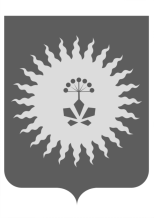 ДУМААНУЧИНСКОГО МУНИЦИПАЛЬНОГО  РАЙОНАПРИМОРСКОГО КРАЯР Е Ш Е Н И Е                                                30.01.2019                                 с. Анучино                                              №  384	 Руководствуясь Федеральным законом от 06.10.2003 г. № 131-ФЗ «Об общих принципах организации местного самоуправления в Российской Федерации» Федеральным законом от 21 декабря 2001 года N 178-ФЗ "О приватизации государственного и муниципального имущества" на основании: ходатайства МБОУ «Средняя школа с. Анучино Анучинского района Приморского края» от 25.12.2018 № 703,  Устава Анучинского муниципального района,  Дума районаРЕШИЛА	1. Приять решение «О внесении дополнений в решение  Думы Анучинского муниципального района 28.11.2018 № 369  «Об утверждении   программы приватизации   и  перечня объектов муниципального имущества  Анучинского муниципального района, планируемого к приватизации в 2019 году»                                                                                                                                                                                                                                                                                                                                                                                   	2. Направить настоящее решение главе Анучинского муниципального района для подписания.	3. Настоящее решение вступает в силу со дня  его принятия.Председатель Думы  Анучинскогомуниципального района        				                    	Г.П. ТишинаО внесении дополнений в решение  Думы Анучинского муниципального района 28.11.2018 № 369  «Об утверждении   программы приватизации   и  перечня объектов муниципального имущества  Анучинского муниципального района, планируемого к приватизации в 2019 году»                                                                                                                                                                                                                                                                                                                                                                                   